Examples of Farm Animal Handprints 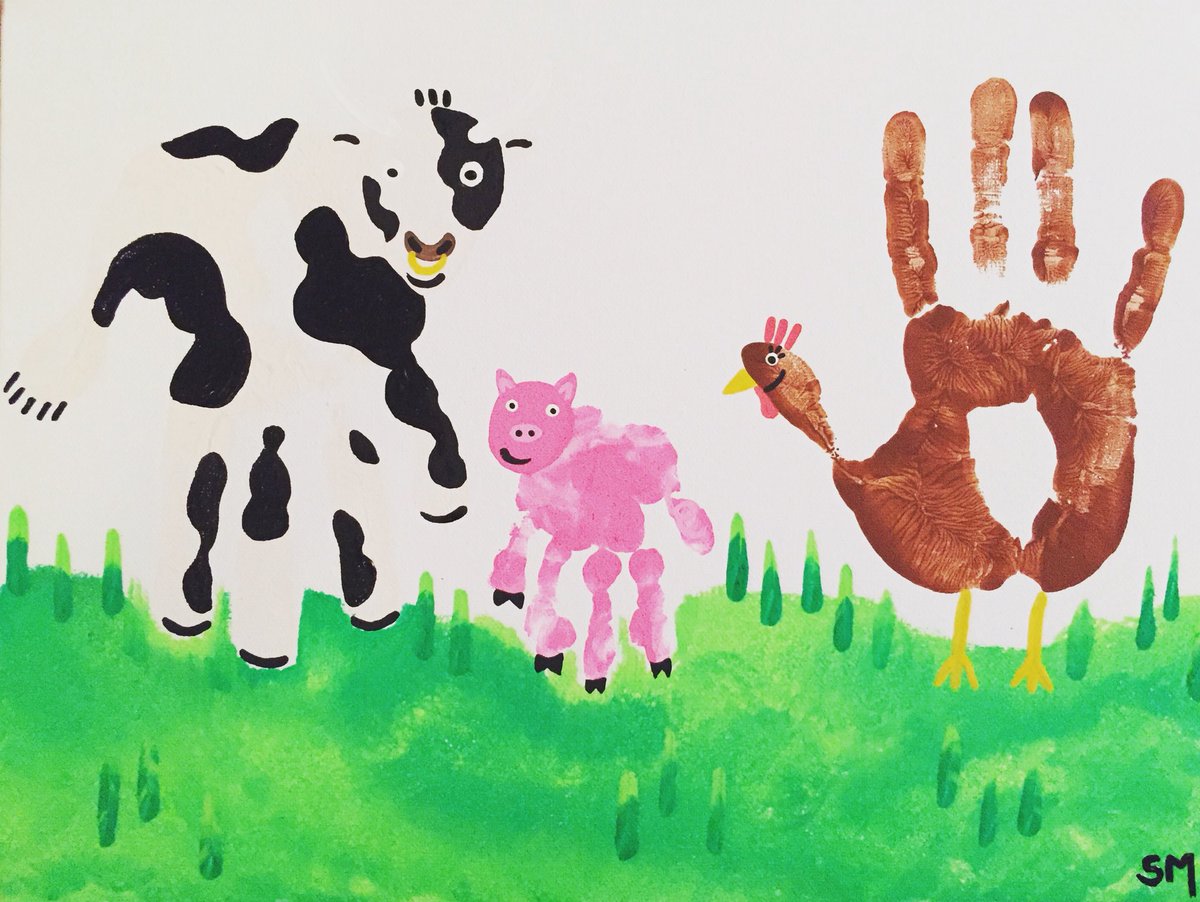 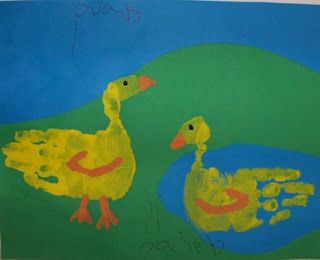 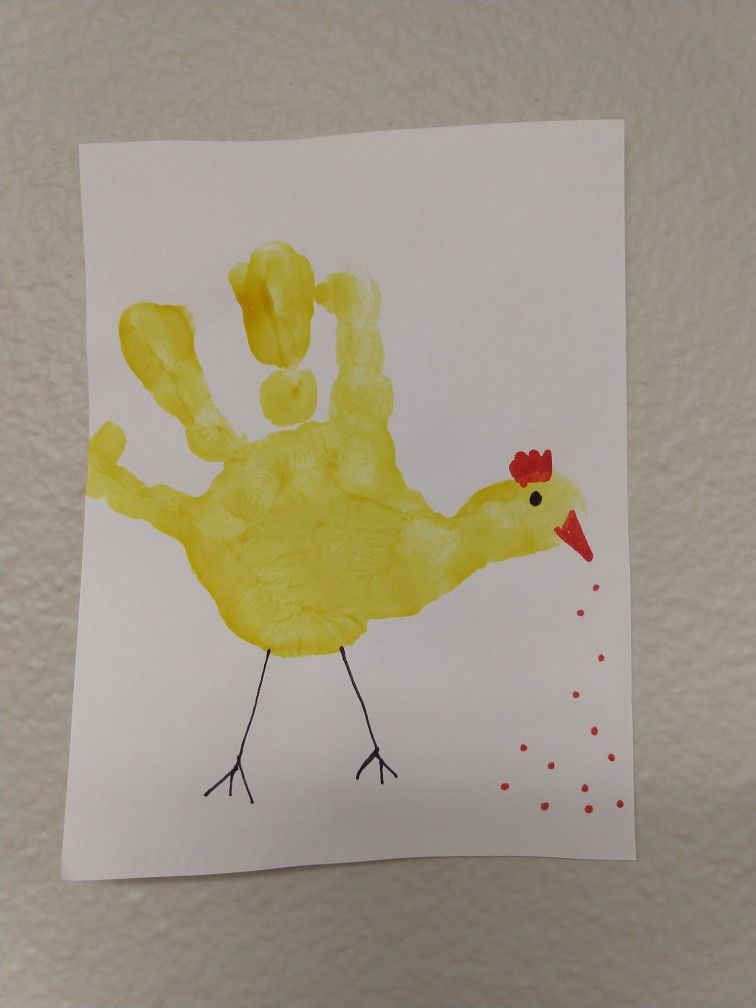 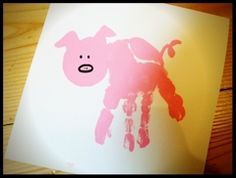 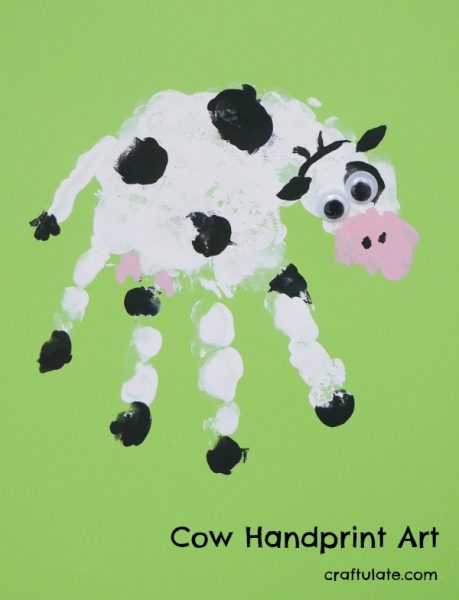 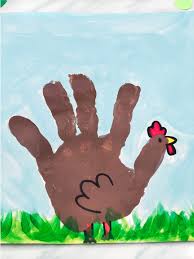 